Fecha: 19 de junio de 2014Boletín de prensa Nº 1060PROGRAMACIÓN ONOMÁSTICO DE PASTO VIERNES 20 DE JUNIO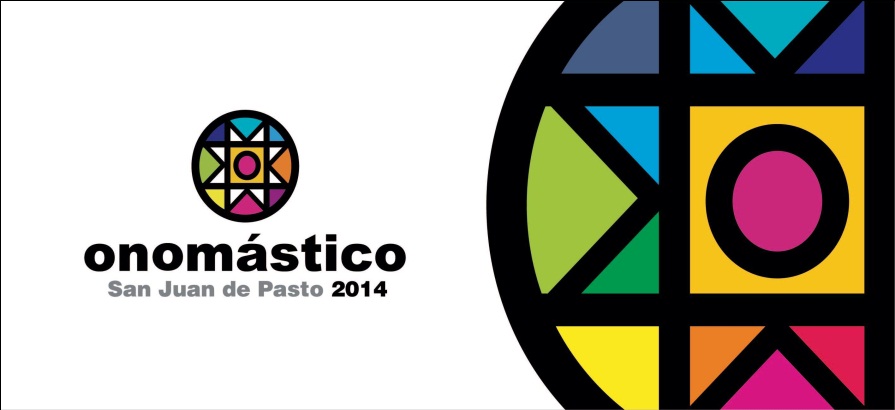 En desarrollo de la programación del Onomástico de San Juan de Pasto, la Alcaldía Municipal invita a la comunidad en general a participar de las diversas actividades. El Secretario de Cultura y Alcalde (e) Álvaro José Gómezjurado, informó que para este viernes 20 de junio desde las 8:00 de la mañana hasta las 6:00 de la tarde se realizará el encuentro con la historia a cargo de la Academia Nariñense de Historia, en el auditorio Luis Eduardo Mora Osejo, Consultorios jurídicos de la Universidad de Nariño sede centro.Luego a las 7:00 de la noche en el programa de música de la Universidad de Nariño, se llevará a cabo la apertura del salón de arte San Juan de Pasto. Y a la misma hora, la Plaza de Nariño será el escenario de la serenata a la ciudad con mariachis donde participarán: Vicente y su mariachi Guadalupe, mariachi Clásico, mariachi Sol de América y mariachi Juárez.Sábado 21 de junioPara el sábado 21 de junio desde las 9:00 de la mañana en la plaza del Carnaval se realizará el concurso de modelado en arcilla y el encuentro de murgas del carnaval. A las 2:00 de la tarde en el mismo escenario se llevará a cabo la ceremonia Inti Raimi y la declaratoria por parte de la Unesco Qhapaq Ñan como patrimonio cultural mundial.  Luego a las 3:30 de la tarde en la Plaza de Nariño se celebrará la misa Andina por el Onomástico. A las 7:00 de la noche en el mismo lugar iniciará la primera eliminatoria del II Concurso Internacional de Tríos. Domingo 22 de junioEl domingo 22 de junio en la glorieta avenida Los Estudiantes desde las 8:00 de la mañana se llevará a cabo la concentración del XXV Gran Circuito Ciclístico. A las 9:00 de la mañana en la Plaza del Carnaval se realizará la Primera Maratón de Aero Rumba para personas con discapacidad ‘Rompiendo Barreras’. Después desde las 2:00 de la tarde, en la Plaza de Nariño la comunidad podrá disfrutar de una programación musical y a las 7:00 de la noche se efectuará la segunda eliminatoria del II Concurso Internacional de Tríos con la participación especial de Los Brillantes de Ecuador.Lunes 23 de junioLa programación del lunes 23 de junio inicia a las 2:00 de la tarde en la Plaza de Nariño con el V Festival Nacional e Internacional Infantil de Danzas y Bailes del Mundo ‘Expresión Colombia’, con la participación de los países de Perú y Ecuador y las ciudades de Ibagué, Villavicencio y Pasto. Luego a las 5:00 de la tarde en el mismo escenario se llevará a cabo el concierto ‘Tour Cielo Sur’ de Apalau. Finalmente, a las 7:00 de la noche será la tercera eliminatoria del II Concurso Internacional de Tríos con la participación especial de Los Duques de Bogotá.Contacto: Secretario de Cultura, Álvaro José Gomezjurado Garzón. Celular: 3016998027PASTO, SEDE FASE REGIONAL PACÍFICO DE JUEGOS SUPÉRATE INTERCOLEGIADOS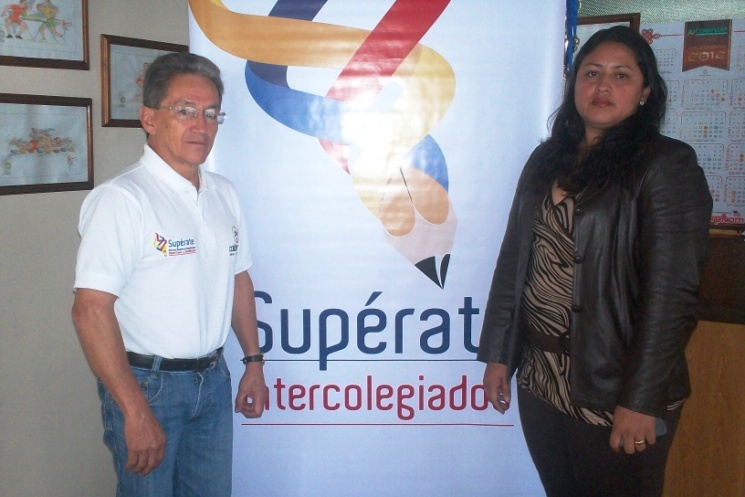 Pasto se prepara para ser sede de la fase Regional Pacífico de los Juegos  Supérate Intercolegiados 2014. La designación fue otorgada por Coldeportes a la capital de Nariño ante la gestión realizada por la directora de Pasto Deporte Claudia Marcela Cano Rodríguez, quien expuso ante la organización la disposición y apoyo de la Administración Municipal para realizar el evento.La directora Claudia Marcela Cano Rodríguez manifestó que la fase Regional Pacífico de los Juegos Supérate Intercolegiados tendrá la participación de más de 1.300 niños y niñas en las categorías infantil y junior de los departamentos de Chocó, Cauca y Valle del Cauca.Para acordar acciones, la directora se reunió con el Coordinador de Gestión Deportiva Nacional de Coldeportes, Giovanny Romero y los contratistas Rafael Pacheco y Elber Estupiñán, quienes proyectaron la conformación de comisiones (transporte, técnico, alojamiento y alimentación, voluntariado, protocolo social, médica y de salud, seguridad, sistemas y acreditaciones, comunicaciones y prensa) que trabajarán en el evento que se llevará a cabo desde el 22 de septiembre al 3 de octubre de 2014.Las comisiones tienen como objetivo, coordinar el evento en su parte logística y manejar los retos que conlleva la realización del programa Supérate Intercolegiados. Para este evento, funcionarios de Pasto Deporte y el representante de Coldeportes hicieron una visita por los escenarios que existen en la ciudad, los cuales serán adecuados con el fin de realizar el certamen.Contacto: Directora Pasto Deporte, Claudia Marcela Cano Rodríguez. Celular: 3117004429OPERATIVOS DE TRÁNSITO TRAS EL TRIUNFO DE SELECCIÓN COLOMBIALa Secretaría de Tránsito Municipal dispuso de un plan operativo en diferentes sectores de Pasto tras el triunfo de la Selección Colombia en el Mundial de Fútbol  en Brasil para hacer cumplir las disposiciones contempladas en el Código Nacional de Tránsito y evitar la accidentalidad.Según el registro que entregó el Subsecretario Operativo, Fernando Bastidas Tobar, se presentaron 9 accidentes, de los cuales seis se registraron con daños, dos con lesionados y uno causado por un conductor en estado de embriaguez. "Al parecer, la imprudencia fue la causa principal de estos siniestros de transito", manifestó el funcionario.A estos casos también se suman dos inmovilizaciones de motocicletas por conductores en estado de alicoramiento. El subsecretario, indicó además, que el equipo operativo bloqueó temporalmente las vías de la Avenida Los Estudiantes y la Plaza de Nariño, con el fin de adelantar controles preventivos y evitar aglomeraciones.Contacto: Subsecretario Operativo, Fernando Bastidas Tobar. Celular: 3146780287PROGRAMA SUBSIDIO ECONÓMICO REQUIERE UBICAR A PERSONAS MAYORESLa secretaria de Bienestar Social (e) Elsa María Portilla Arias informa que con el fin de proceder a la activación, retiro e ingreso de beneficiarios del Programa Colombia Mayor (modalidad subsidio económico) conforme a las bases de datos que maneja el proceso, la dependencia requiere ubicar a 23  personas mayores antes del 2 de julio del presente año, con el propósito recepcionar copia del documento de identificación, por lo tanto se requiere que los usuarios se presenten en compañía de un acudiente en las instalaciones de la dependencia ubicada en el barrio Mijitayo carrera 26 Sur (antiguo Inurbe) o comunicarse a los teléfonos 7238680 – 7238681 - 7238682.Personas mayores bloqueadas por la Registraduría, no cobro y otros motivosEl equipo psicosocial de la Secretaría de Bienestar Social, inició la búsqueda de las personas desde el 26 de mayo hasta el 17 de junio del año curso y por razones de cambio de domicilio, error en la nomenclatura de la dirección suministrada por los mismos usuarios en el momento de la inscripción, traslado de municipio, fallecimiento u otras circunstancias, no ha sido posible ubicarlos. A continuación se relaciona la lista de 11 personas mayores bloqueadas por la Registraduría, no cobro y otros motivos.Personas mayores bloqueadas por RUAFIgualmente se requiere ubicar a las siguientes personas mayores, ya que se encuentran bloqueados por RUAF (Colpensiones), reiterando que se ha solicitado por medio escrito que se atienda a este llamado, enviando correspondencia a las direcciones que describe a continuación. Persona mayor bloqueada por ser propietaria de más de un bien inmuebleDe la misma manera se hace un llamado especial a MARTINEZ DE JOJOA LUZ ARGELIA con número de cédula 27067627, persona mayor que se encuentran bloqueada por ser propietario de más de un bien inmueble y quien ingresó al Programa Colombia Mayor el 01/01/2008 y no ha sido posible realizarle el estudio socioeconómico puesto que no se ha logrado localizarlo, por tanto requerimos se haga presente.Personas mayores en lista de espera para acceder al Programa Colombia MayorTambién se requiere ubicar a las siguientes personas mayores que se encuentran en la base de priorización del primer semestre del año 2014, a quienes no se ubicó por medio de visita domiciliaria por parte del equipo psicosocial del Programa Adulto Mayor, por lo tanto se requiere la presencia de estas personas mayores en las instalaciones de la Secretaría de Bienestar Social en el antiguo Inurbe carrera 26 sur avenida Mijitayo, con el objetivo de verificar requisitos y diligenciar el certificado de postulación al programa.Contacto: Secretaria de Bienestar Social (E), Elsa María Portilla Arias. Celular: 3014005333INVITAN A PRESENTAR EXPRESIONES DE INTERÉS A FIRMAS CONSULTORASLa Empresa de Obras Sanitarias de Pasto EMPOPASTO S.A. E.S.P. invita a las firmas consultoras interesadas a expresar su interés en participar en el proceso de selección de consultores para la interventoría de la construcción de las obras de optimización del acueducto del corregimiento de Jamondino y Vereda El Rosario, Municipio de Pasto.Se aceptará sólo la presentación de personas jurídicas que cumplan con los requisitos de firmas elegibles según las políticas del BID y que no se encuentren incursas en las inhabilidades e incompatibilidades establecidas en la Constitución y en la Ley para celebrar contratos estatales.Mayores detalles se proporcionan en la Solicitud de Expresiones de Interés. Consultar las páginas www.contratos.gov.co – Procesos Financiados con Fondos de Organismos Multilateral y www.empopasto.com.co - Contratación - Contratación BID.La manifestación de interés deberá presentarse por escrito en sobre cerrado y marcado, o remitirse por medio de correo electrónico, a más tardar el día 10 de julio de 2014 hasta las 10:00 de la mañana en la siguiente dirección o cuenta  electrónica: carrera 24 Nº 21-40 sede centro, ciudad: Pasto, país: Colombia o al correo electrónico: ventanilla.unica@empopasto.com.co Contacto: Coordinadora de comunicaciones EMPOPASTO, Liliana Arévalo. Celular: 3017356186	PERSONERÍA CONVOCA A ELECCIÓN DE COMITÉ DE ESTRATIFICACIÓNLa Personería Municipal convoca a los líderes de la comunidad, organizaciones cívicas, sociales y la comunidad en general, a participar en la elección popular de tres delegados de la comunidad urbana y un delegado de la comunidad rural para que hagan parte del comité permanente de estratificación socioeconómica de Pasto durante el periodo 2014-2016.La elección se realizará el sábado 28 de junio a partir de las 9:00 de la mañana en el auditorio de la Personería Municipal ubicado en la carrera 20 Nº 19-09. Los delegados se elegirán entre los líderes previamente inscritos. Contacto: Personera Municipal, Adela Aguirre León. Teléfono: 7203050Pasto Transformación ProductivaMaría Paula Chavarriaga RoseroJefe Oficina de Comunicación SocialAlcaldía de Pasto NCÉDULA1 APELLIDO2 APELLIDO1 NOMBRE2 NOMBREFECHA AFILIACIÓNDETALLE SUSPENSIÓN127421513BERNALCORDOBAORFELIAMARINA01/11/13REGISTRADURIA227055021BENAVIDESDE LOPEZROSALBA01/11/13REGISTRADURIA327052503CRIOLLODE CABRERAMARIAROMELIA01/11/13REGISTRADURIA45198186LOPEZMEDINALAUREANOSERAFIN01-11-13REGISTRADURIA527050160BRAVOCANSIMANCELUZANGELICA01-11-13REGISTRADURIA627069186GOYESMAYAJESUSMARINA01/08/2009REGISTRADURIA71086924339BASTIDASARTEAGAMARIAJUANA01/05/2013BLOQUEO POR NO COBRO81829406GOMEZMENESESCAMPOELIAS01/11/2012BLOQUEO POR NO COBRO930721902CAICEDOGUERREROMARIAANGELICA01/01/2013BLOQUEO POR NO COBRO1037083335BOLAÐOSBRAVOOLGANELLY01/12/2013POSIBLES FALLECIDOS115199228MEZACARLOSAMAJOSERAFAEL01/11/2012BLOQUEO POR NO COBRONCÉDULA1 APELLIDO2 APELLIDO1 NOMBRE2NOMBREFECHA AFILIACIÓNDETALLE SUSPENSIÓNDATOS DE UBICACIÓN130701051VILLOTADIAZMARIAANGELICA01/01/2013RUAFBelalcazar calle 26 N 23 A - 9321805653MONCAYOCORDOBAMANUELJESUS01/01/2013RUAFCalderaNCÉDULA1 APELLIDO2 APELLIDO1 NOMBRE2NOMBREFECHA AFILIACIÓNDETALLE SUSPENSIÓNDATOS DE UBICACIÓN127067627MARTINEZDE JOJOALUZARGELIA01/01/2008PROPIETARIO MAS DE UN BIEN INMUEBLEGualmatan VocacionalDocumentoPrimer ApellidoSegundo ApellidoPrimer NombreSegundo Nombrecomuna / corregimientoBarrio / Vereda Dirección27288783ESPAÑADE VELASQUEZROSARIOEL ENCANOSAN JOSE SAN JOSE1903141NARVAEZCORALLUISHORACIOJONGOVITOARMENIA27164032CERONDE LEITONIGNACIACOMUNA 2FATIMACL 18 A N 11- 1171886725FIERROBRAVOJULIOCESARCOMUNA 5CHANBUDIRECCION CA498382987CASTROJUANBAUTISTAMOCONDINOPUERRESCASA 3B -B127052352ROJASTIMANAROSAEMMASANTA BARBARALAS ENCINAS1795705NARVAEZJULIOCESARCOMUNA 10CORAZON DE JESUSMZ 28 CS 24 1327459165ARTEAGALOPEZMARINACOMUNA 5EMILIO BOTEROCASA 231870206JARAMILLOPATIÑOLUISANTONIOCOMUNA 3MERCEDARIOCRA 2DA N 21 -19